Suvestinė redakcija nuo 2022-09-01Sprendimas paskelbtas: TAR 2019-10-16, i. k. 2019-16440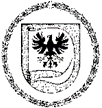 BIRŽŲ RAJONO SAVIVALDYBĖS TARYBASPRENDIMASDĖL ATLYGINIMO DYDŽIO UŽ VAIKŲ, UGDOMŲ PAGAL IKIMOKYKLINIO IR (AR) PRIEŠMOKYKLINIO UGDYMO PROGRAMAS, IŠLAIKYMĄ SAVIVALDYBĖS ŠVIETIMO ĮSTAIGOSE NUSTATYMO TVARKOS APRAŠO PATVIRTINIMO2019 m. rugsėjo 26 d. Nr. T-193BiržaiVadovaudamasi Lietuvos Respublikos vietos savivaldos įstatymo 18 straipsnio 1 dalimi, 6 straipsnio 10 punktu, 7 straipsnio 7 punktu, 16 straipsnio 4 dalimi, Lietuvos Respublikos švietimo įstatymo 36 straipsnio 7 ir 9 dalimis, 70 straipsnio 11 dalimi, Biržų rajono savivaldybės taryba n u s p r e n d ž i a:	1. Patvirtinti Atlyginimo dydžio už vaikų, ugdomų pagal ikimokyklinio ir (ar) priešmokyklinio ugdymo programas, išlaikymą Savivaldybės švietimo įstaigose nustatymo tvarkos aprašą (pridedama). 2. Pripažinti netekusiu galios Atlyginimo dydžio už vaikų, ugdomų pagal  ikimokyklinio ir (ar) priešmokyklinio ugdymo programas, išlaikymą Savivaldybės švietimo įstaigose nustatymo tvarkos aprašą, patvirtintą Biržų rajono savivaldybės tarybos 2013 m. rugsėjo 26 d. sprendimu Nr. T-233 „Dėl Atlyginimo dydžio už vaikų, ugdomų pagal  ikimokyklinio ir (ar) priešmokyklinio ugdymo programas, išlaikymą Savivaldybės švietimo įstaigose nustatymo tvarkos aprašo patvirtinimo“ (su visais pakeitimais ir papildymais).3. Nustatyti, kad šis sprendimas įsigalioja 2019 m. spalio l d.Savivaldybės meras					    Vytas JareckasPATVIRTINTABiržų rajono savivaldybės tarybos2019 m. rugsėjo 26 d.sprendimu Nr. T-193ATLYGINIMO DYDŽIO UŽ VAIKŲ, UGDOMŲ PAGAL IKIMOKYKLINIO IR (AR) PRIEŠMOKYKLINIO UGDYMO PROGRAMAS, IŠLAIKYMĄ SAVIVALDYBĖS ŠVIETIMO ĮSTAIGOSE NUSTATYMO TVARKOS APRAŠAS I SKYRIUSBENDROSIOS NUOSTATOS1.	Šis tvarkos aprašas (toliau – aprašas) reglamentuoja atlyginimo dydžio už vaikų,ugdomų Savivaldybės švietimo įstaigose pagal ikimokyklinio ir (ar) priešmokyklinio ugdymo programas, išlaikymo dydžio nustatymą, lengvatų taikymo ir tam būtinų dokumentų pateikimo, atlyginimo mokėjimo sąlygas ir tvarką už paslaugas, kurios nėra finansuojamos iš valstybės biudžeto.2. Atlyginimas už vaikų, ugdomų pagal ikimokyklinio ir priešmokyklinio ugdymo programas, išlaikymą (toliau –atlyginimas) susideda iš:2.1. atlyginimo už maitinimą – išlaidos maisto produktams;2.2. atlyginimo įstaigos reikmėms – mokesčio už ugdymo sąlygų, edukacinių aplinkų gerinimą ir už priemones, skirtas vaikų kompetencijoms ugdyti.3. Atlyginimą moka tėvai (įtėviai, globėjai), kurių vaikai ugdomi pagal ikimokyklinio ir priešmokyklinio ugdymo programas.4. Apraše vartojamos sąvokos atitinka Lietuvos Respublikos švietimo įstatyme ir kituose švietimą reglamentuojančiuose teisės aktuose vartojamas sąvokas.II SKYRIUSATLYGINIMO DYDŽIO UŽ VAIKŲ IŠLAIKYMĄ NUSTATYMAS5. Vaikų, ugdomų pagal ikimokyklinio ir (ar) priešmokyklinio ugdymo programas, tėvai (globėjai, rūpintojai) turi teisę pasirinkti maitinimų skaičių pagal tai, kiek valandų per dieną vaikas praleidžia įstaigoje, arba atsisakyti maitinimo paslaugų, jeigu vaikas įstaigoje būna ne ilgiau kaip 4 val. per dieną. Pageidaujantiems maitintis taikoma vaiko amžiaus grupės maitinimosi išlaidų norma. Vaikams, ugdomiems pagal priešmokyklinio ugdymo programą, kuriems yra paskirtas nemokamas maitinimas (pietūs ir (ar) pusryčiai ir pietūs) pagal Lietuvos Respublikos socialinės paramos mokiniams įstatymą, tėvų (globėjų, rūpintojų) pageidavimu  už kitus maitinimus moka tėvai (globėjai, rūpintojai).6. Vaikų, ugdomų pagal ikimokyklinio ir priešmokyklinio ugdymo programas, tėvai (globėjai, rūpintojai) moka 100 procentų vaikų dienos maitinimo normos dydžio mokestį už maitinimą, už kiekvieną vaiko lankytą ir nelankytą nepateisintą dieną:*– kurie mokosi pagal priešmokyklinio ugdymo programą turi teisę į nemokamus pietus, nevertinant gaunamų pajamų. Ekstremalios situacijos, ekstremaliojo įvykio ir (ar) karantino metu ar kitu force majeure atveju sustabdžius ugdymo organizavimo procesą įstaigoje, maitinimo paslauga neteikiama (jei tai daryti draudžia Lietuvos Respublikos Vyriausybės nutarimai, Lietuvos Respublikos sveikatos apsaugos ministro įsakymai ar Valstybės lygio ekstremaliosios situacijos valstybės operacijų vadovo sprendimai). Tokiomis aplinkybėmis nemokamą maitinimą gaunantiems vaikams užtikrinamas nemokamo maitinimo teikimas aprūpinant juos maisto produktų daviniais.Punkto pakeitimai:Nr. T-261, 2020-12-04, paskelbta TAR 2020-12-08, i. k. 2020-26491Nr. T-185, 2022-08-26, paskelbta TAR 2022-08-26, i. k. 2022-175957. Vaikų, ugdomų pagal ikimokyklinio ir priešmokyklinio ugdymo programas, tėvai (globėjai, rūpintojai) moka 0,50 Eur mokestį už ugdymo sąlygų, edukacinių aplinkų gerinimą ir už priemones, skirtas vaikų kompetencijoms ugdyti, už kiekvieną vaiko lankytą ir nelankytą dieną. Šio atlyginimo dydis nepriklauso nuo to, kiek valandų per dieną vaikas praleidžia įstaigoje. Mokestis netaikomas paskelbtos ekstremalios situacijos, ekstremaliojo įvykio ir (ar) karantino metu ar kitu force majeure atveju, kai sustabdomas ugdymo organizavimo procesas grupėje arba visoje įstaigoje. Punkto pakeitimai:Nr. T-261, 2020-12-04, paskelbta TAR 2020-12-08, i. k. 2020-26491III SKYRIUSATLYGINIMO UŽ VAIKŲ IŠLAIKYMĄ LENGVATŲ TAIKYMAS IR TAM BŪTINŲ DOKUMENTŲ PATEIKIMAS8. Atlyginimo už vaikų maitinimą įstaigose nemoka tėvai (globėjai, rūpintojai): 8.1. jei vaiko šeima gauna socialinę pašalpą, pateikus iš Savivaldybės administracijos Socialinės paramos skyriaus įrodančius dokumentus;8.2. jeigu vaikas nelanko įstaigos dėl ligos ir tėvai (globėjai, rūpintojai):8.2.1. ne vėliau kaip pirmą vaiko neatvykimo dieną iki 8.30 val. praneša grupės mokytojui ar įstaigos direktoriui apie vaiko neatvykimą, o paskutinę ligos dieną informuoja apie atvykimą į įstaigą kitą darbo dieną;8.2.2. pirmą dieną po ligos atvedę vaiką į švietimo įstaigą pateikia informaciją raštu, kad vaikas sirgo, nurodydami neatvykimo pradžios ir pabaigos datas;8.3. tėvų (globėjų, rūpintojų) atostogų (kasmetinių, nemokamų, priverstinių ir kt.) laikotarpiu, prastovų metu, pateikus pažymą iš darbovietės;8.4. motinos (įmotės, globėjos) nėštumo, gimdymo arba tėvų (įtėvių, globėjų, rūpintojų), senelės, senelio vaiko priežiūros atostogų metu ne ilgiau kaip 2 mėnesius (nepertraukiamu laikotarpiu), pateikus prašymą, gydymo įstaigos pažymą, darbovietės pažymą apie suteiktas vaiko priežiūros atostogas;8.5. jeigu vienas iš tėvų (globėjų, rūpintojų) dirba pamaininį darbą, pateikus pažymą iš darbovietės apie nustatytą darbo laiką pamainomis; 8.6. nelaimės šeimoje atvejais (artimųjų mirtis ir pan.), pateikus prašymą ir nurodžius aplinkybes;8.7. tėvų papildomos poilsio dienos metu (mamadienio, tėvadienio);8.8. vaiko vasaros atostogų (birželio–rugpjūčio mėn.) pateikus tėvų (globėjų, rūpintojų) prašymą dėl leidimo vaikui nelankyti įstaigos vieną nepertraukiamą laikotarpį;8.9. kai priešmokyklinio amžiaus vaikai nelanko švietimo įstaigos mokinių atostogų metu;  8.10. jei švietimo įstaigoje (grupėje) veikla nutraukiama dėl higienos normų pažeidimo, karantino, dėl avarinių darbų, ekstremalios situacijos, keliančios pavojų ugdytinių gyvybei ar sveikatai paskelbimo, nustačius ypatingąją epideminę situaciją dėl staigaus ir neįprastai didelio užkrečiamųjų ligų išplitimo viename ar keliuose administraciniuose teritoriniuose vienetuose ar kitų nenumatytų aplinkybių;8.11. jei švietimo įstaigoje (grupėje) veikla nutraukiama vasaros atostogų metu;  8.12. žiemos laikotarpiu, esat labai šaltiems (20 laipsnių šalčio ir žemiau) ir vasarą esant karštiems orams (30 laipsnių karščio ir karščiau), jeigu negalima užimtumo organizuoti vėsesnėse aplinkose, vadovaujantis Lietuvos hidrometeorologijos tarnybos prie Aplinkos ministerijos (www.meteo.lt) informacija (laukeliuose „Prognozės“ ir „Faktinė informacija“) arba tos dienos oro temperatūra Biržų  mieste;8.13 jei vaikui Savivaldybės administracijos direktoriaus įsakymu paskirtas privalomas ikimokyklinis ugdymas;8.14. jeigu vaikas nelanko įstaigos dėl paskelbtos Ekstremalios situacijos, ekstremaliojo įvykio ir (ar) karantino metu ar kitu force majeure metu, tėvams (globėjams, rūpintojams) pateikus prašymą, kuriame nurodoma pirma neatvykimo diena, o paskutinę neatvykimo dieną informuojama apie atvykimą į įstaigą kitą darbo dieną. Papildyta papunkčiu:Nr. T-261, 2020-12-04, paskelbta TAR 2020-12-08, i. k. 2020-264919. Tėvams (globėjams, rūpintojams) atlyginimas už vaikų maitinimą mažinamas 50ؘ proc.:9.1. jeigu vaikas turi tik vieną iš tėvų, o kitas:9.1.1. miręs, pateikus mirties liudijimą; 9.1.2. dingęs be žinios, pateikus teismo sprendimą dėl vieno iš tėvų pripažinimo dingusiu be žinios; 9.1.3. atlieka bausmę įkalinimo įstaigoje, pateikus pažymą iš įkalinimo įstaigos;9.1.4. vienam iš tėvų laikinai arba neterminuotai apribota valdžia;9.1.5. vaiko gimimo liudijime nenurodytas tėvas, pateikus gimimo liudijimo kopiją. 9.2. jeigu šeima augina 3 ir daugiau vaikų iki 18 metų ir vyresnių, kurie  mokosi dieninėse visų tipų mokymo įstaigose. Šeima privalo pateikti pažymą apie šeimos sudėtį bei pažymą iš mokymo įstaigų, kuriose vaikai mokosi. Vaikų ir kūdikių namuose bei globos ir vaikų namuose augantys vaikai, gyvenantys šeimynose ar pas laikinus globotojus, kurie išlaikomi valstybės arba savivaldybės lėšomis, į vaikų skaičių lengvatai gauti neįtraukiami;9.3. jei vaikui nustatytas neįgalumas (didelis), dideli arba labai dideli specialieji ugdymosi poreikiai ir jis lanko specializuotas grupes bendrosios paskirties įstaigose arba specialiuosius darželius, skirtus vaikams, kurie dėl įgimtų ar įgytų sutrikimų turi didelių ir labai didelių specialiųjų ugdymosi poreikių, arba ugdomi integruotai bendrosiose grupėse, pateikus įrodančius dokumentus;9.4. jeigu vienas iš tėvų (globėjų, rūpintojų) mokosi Lietuvos Respublikos mokymo įstaigos dieniniame skyriuje, pateikus pažymą apie tėvų (globėjų, rūpintojų) mokymąsi dieninio tipo Lietuvos Respublikos mokymo įstaigose;9.5. jeigu vienas iš tėvų (globėjų) atlieka tikrąją karo tarnybą (Lietuvos Respublikos piliečių privalomąją karo tarnybą, profesinę karo tarnybą, Krašto apsaugos savanorių karo tarnybą, taip pat kariūnų tarnybą), pateikus pažymą iš tikrosios karo tarnybos vietos.IV SKYRIUSBAIGIAMOSIOS NUOSTATOS10.	Tėvai (globėjai rūpintojai) atlyginimą už vaiko išlaikymą švietimo įstaigoje moka už praėjusį mėnesį ir privalo jį sumokėti iki einamojo mėnesio 20 d. 11.	Jeigu tėvai (globėjai rūpintojai) atlyginimo už vaiko išlaikymą švietimo įstaigoje, nesumoka ilgiau kaip du mėnesius, švietimo įstaigos direktorius turi teisę išbraukti vaiką iš švietimo įstaigos grupės sąrašo, prieš tai raštu įspėjęs tėvus (globėjus, rūpintojus).12.	Dokumentai (prašymai, pažymos ir kt.), kurių pagrindu taikomos atlyginimo už vaiko išlaikymą švietimo įstaigos ikimokyklinio ir priešmokyklinio ugdymo grupėje, mokėjimo lengvatos, teikiami švietimo įstaigos direktoriui ar jo įgaliotam asmeniui priimant vaiką į įstaigą arba įgijus teisę į lengvatą. Pakartotinai dokumentai teikiami kiekvienais metais iki rugsėjo mėnesio paskutinės darbo dienos. 13.	Atlyginimo už vaiko išlaikymą švietimo įstaigos grupėje, mokėjimo lengvatų taikymas įforminamas švietimo įstaigos direktoriaus įsakymu. 14. Lengvata taikoma pateikus reikiamus dokumentus už einamąjį mėnesį.15. Laiku nepateikus dokumentų, mokestis skaičiuojamas bendra tvarka nuo kito mėnesio pirmos dienos.16. Netekę teisės į atlyginimo mokėjimo lengvatą, tėvai (globėjai, rūpintojai) iškart privalo apie tai raštu pranešti švietimo įstaigos direktoriui ar jo įgaliotam asmeniui.17. Tėvai (globėjai, rūpintojai), nuslėpę ar pateikę neteisingus duomenis mokesčio lengvatai gauti už vaikų išlaikymą įstaigoje, privalo šią lengvatą suteikusiai įstaigai grąžinti neteisėtai gautos lengvatos dydžio pinigines lėšas. Neteisėtai gautos ir negrąžintos lengvatos už vaikų išlaikymą įstaigoje dydžio piniginės lėšos išieškomos įstatymų nustatyta tvarka.18.	Atlyginimo už vaiko išlaikymą mokėjimo skolos iš tėvų (globėjų, rūpintojų) išieškomos Lietuvos Respublikos teisės aktų nustatyta tvarka.19.	Už atlyginimo už vaiko išlaikymą Savivaldybės švietimo įstaigos ikimokyklinio ir priešmokyklinio ugdymo grupėje surinkimą atsako švietimo įstaigos direktorius ar jo įgaliotas asmuo.___________________Pakeitimai:1.Biržų rajono savivaldybės taryba, SprendimasNr. T-261, 2020-12-04, paskelbta TAR 2020-12-08, i. k. 2020-26491Dėl Biržų rajono savivaldybės tarybos 2019 m. rugsėjo 26 d. sprendimo Nr. T-193 „Dėl Atlyginimo dydžio už vaikų, ugdomų pagal ikimokyklinio ir (ar) priešmokyklinio ugdymo programas, išlaikymą savivaldybės švietimo įstaigose nustatymo tvarkos aprašo patvirtinimo“ pakeitimo2.Biržų rajono savivaldybės taryba, SprendimasNr. T-185, 2022-08-26, paskelbta TAR 2022-08-26, i. k. 2022-17595Dėl Biržų rajono savivaldybės tarybos 2019 m. rugsėjo 26 d. sprendimo Nr. T-193 „Dėl Atlyginimo dydžio už vaikų, ugdomų pagal ikimokyklinio ir (ar) priešmokyklinio ugdymo programas, išlaikymą savivaldybės švietimo įstaigose nustatymo tvarkos aprašo patvirtinimo“ pakeitimoGrupės pavadinimasMaitinimo išlaidos, Eur (už 1 vaiko lankytą ir nelankytą nepateisintą dieną)Maitinimo išlaidos, Eur (už 1 vaiko lankytą ir nelankytą nepateisintą dieną)Maitinimo išlaidos, Eur (už 1 vaiko lankytą ir nelankytą nepateisintą dieną)Maitinimo išlaidos, Eur (už 1 vaiko lankytą ir nelankytą nepateisintą dieną)Maitinimo išlaidos, Eur (už 1 vaiko lankytą ir nelankytą nepateisintą dieną)Grupės pavadinimasPusryčiaiPietūsPavakariaiVakarienėIš visoLopšelio grupės(nuo 0 m. iki 3 m.)0,551,500,55-2,60Darželio grupės(nuo 3 m. iki 6 m.)0,601,900,60-3,10Priešmokyklinio ugdymo grupės0,60*0,60-1,20Savaitinė grupė0,601,900,600,603,70